This application form is for Organisations that represent practitioners in animal training or behaviour therapy and who are seeking to join the ABTC and enter their practitioner members onto the ABTC National Registers of Practitioners. Acceptance of an Organisation’s members onto the Registers is dependent upon demonstration that the Organisation’s:Code of Conduct is appropriate and sufficiently well policed to ensure that practitioner standards of practice fall within those required by the ABTC;practitioner membership criteria match the agreed ABTC standard for the given practitioner register(s) applied for; methods of practitioner assessment are transparent and equitable; monitoring of practitioners’ on-going compliance with the ABTC standards is effective.Please see Guidance Notes for Practitioner Organisation Application to assist in completing your application. The potential outcomes of your application are listed in the Guidance Notes.Once the above has been checked, and accepted, by ABTC you will be sent the paperwork to proceed to the second part of the application which looks at the details of your assessment process for practitioners.Please ensure all sections of the form are completed rather than referring to your website or other documents.Applications should be accompanied by a non-refundable application fee of £50.00.On acceptance, an annual membership fee of £250.00 becomes payable (pro rata to bring in line with the Animal Behaviour and Training Council’s fiscal year).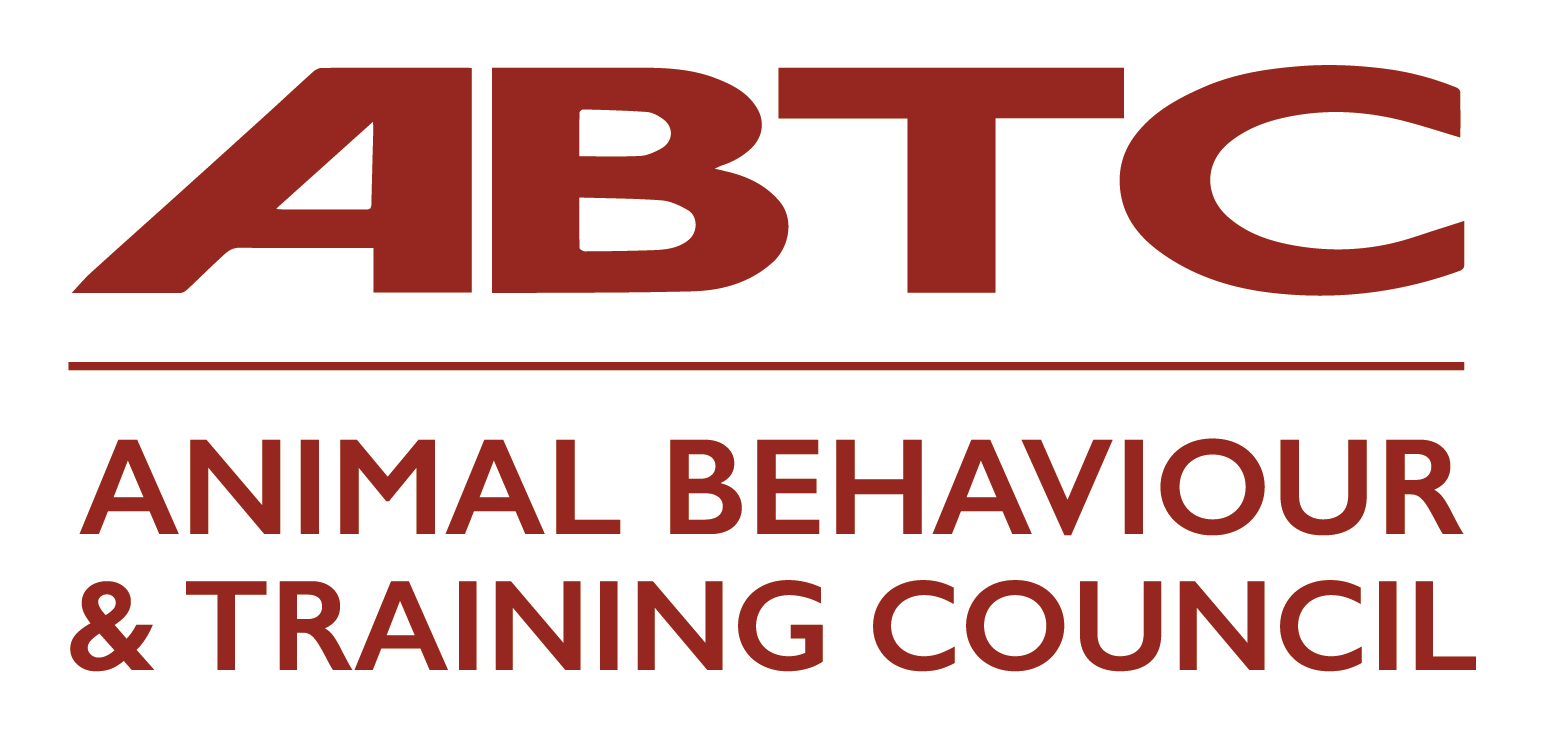 Practitioner Organisations’
Application FormPart OneName of OrganisationWebsite addressPostal addressContact person (ABTC representative)emailTelephoneSecond contactemailTelephonePractitioner Register(s) applied forPractitioner Register(s) applied forPractitioner Register(s) applied forPractitioner Register(s) applied forAnimal – (insert species) trainerAnimal Behaviour TechnicianAnimal – (insert species) training instructorClinical animal behaviouristVeterinary behaviour specialistOrganisation’s Code of Conduct / Practice / Ethics for practitioner membersOrganisation’s mechanism for monitoring and disciplining practitioners’ compliance with above CodeOrganisation’s GDPR policy/complianceBox 4Organisation’s requirements for practitioner continuing professional development (CPD)Organisation’s mechanism for monitoring and disciplining practitioners’ compliance with CPD requirementsBox 5Please list the electronic attachments included in respect of the organisation’s procedures and protocols.SignatureSignatureDate:Full name and role in your organisation:Full name and role in your organisation:Please return to the ABTC SecretariatEmail: admin@abtc.org.ukAnimal Behaviour and Training Councilc/o Milsted LangdonWinchester HouseDeane Gate AvenueTauntonTA1 3UHPlease transfer your fee to:Animal Behaviour & Training CouncilSort code:    30-92-79Account no.  28617368Include reference to the name of your organisation.Please send remittance advice to treasurer@abtc.org.ukOr send a cheque to the address opposite